Приложение N 1к приказу ФНС Россииот 14.11.2022 N ЕД-7-19/1085@ФОРМАТПРЕДСТАВЛЕНИЯ СОГЛАСИЯ НАЛОГОПЛАТЕЛЬЩИКА (ПЛАТЕЛЬЩИКАСТРАХОВЫХ ВЗНОСОВ) НА ПРЕДСТАВЛЕНИЕ НАЛОГОВЫМ ОРГАНОМСВЕДЕНИЙ О НАЛОГОПЛАТЕЛЬЩИКЕ (ПЛАТЕЛЬЩИКЕ СТРАХОВЫХВЗНОСОВ), СОСТАВЛЯЮЩИХ НАЛОГОВУЮ ТАЙНУ, ИНОМУ ЛИЦУИЛИ ПРИЗНАНИЕ ТАКИХ СВЕДЕНИЙ ОБЩЕДОСТУПНЫМИВ ЭЛЕКТРОННОЙ ФОРМЕI. ОБЩИЕ СВЕДЕНИЯ1. Настоящий формат описывает требования к XML-файлам (далее - файл обмена) представления (направления) в налоговые органы согласия налогоплательщика (плательщика страховых взносов) на представление налоговым органом сведений о налогоплательщике (плательщике страховых взносов), составляющих налоговую тайну, иному лицу или признание таких сведений общедоступными в электронной форме.2. Номер версии настоящего формата 5.03, часть 865_01.II. ОПИСАНИЕ ФАЙЛА ОБМЕНА3. Имя файла обмена должно иметь следующий вид:R_T_A_K_O_GGGGMMDD_N, где:R_T - префикс, принимающий значение IU_SOGNTOB;A_K - идентификатор получателя информации, где: A - идентификатор получателя, которому направляется файл обмена, K - идентификатор конечного получателя, для которого предназначена информация из данного файла обмена. Передача файла от отправителя к конечному получателю (K) может осуществляться в несколько этапов через другие налоговые органы, осуществляющие передачу файла на промежуточных этапах, которые обозначаются идентификатором A. В случае передачи файла от отправителя к конечному получателю при отсутствии налоговых органов, осуществляющих передачу на промежуточных этапах, значения идентификаторов A и K совпадают. Каждый из идентификаторов (A и K) имеет вид для налоговых органов - четырехразрядный код (код налогового органа в соответствии с классификатором "Система обозначения налоговых органов" (СОНО);O - идентификатор отправителя информации, имеет вид:для организаций - девятнадцатиразрядный код (идентификационный номер налогоплательщика (далее - ИНН) и код причины постановки на учет (далее - КПП) организации (обособленного подразделения);для физических лиц - двенадцатиразрядный код (ИНН физического лица, при наличии. При отсутствии ИНН - последовательность из двенадцати нулей).GGGG - год формирования передаваемого файла, MM - месяц, DD - день;N - идентификационный номер файла. (Длина - от 1 до 36 знаков. Идентификационный номер файла должен обеспечивать уникальность файла).Расширение имени файла - xml. Расширение имени файла может указываться как строчными, так и прописными буквами.Параметры первой строки файла обменаПервая строка XML-файла должна иметь следующий вид:<?xml version ="1.0" encoding ="windows-1251"?>Имя файла, содержащего XML-схему файла обмена, должно иметь следующий вид:IU_SOGNTOB_1_865_01_05_03_xx, где xx - номер версии схемы.Расширение имени файла - xsd.XML-схема файла обмена приводится отдельным файлом и размещается на официальном сайте Федеральной налоговой службы.4. Логическая модель файла обмена представлена в виде диаграммы структуры файла обмена на рисунке 1 настоящего формата. Элементами логической модели файла обмена являются элементы и атрибуты XML-файла. Перечень структурных элементов логической модели файла обмена и сведения о них приведены в таблицах 4.1 - 4.18 настоящего формата.Для каждого структурного элемента логической модели файла обмена приводятся следующие сведения:наименование элемента. Приводится полное наименование элемента. В строке таблицы могут быть описаны несколько элементов, наименования которых разделены символом "|". Такая форма записи применяется при наличии в файле обмена только одного элемента из описанных в этой строке;сокращенное наименование (код) элемента. Приводится сокращенное наименование элемента. Синтаксис сокращенного наименования должен удовлетворять спецификации XML;признак типа элемента. Может принимать следующие значения: "С" - сложный элемент логической модели (содержит вложенные элементы), "П" - простой элемент логической модели, реализованный в виде элемента XML-файла, "А" - простой элемент логической модели, реализованный в виде атрибута элемента XML-файла. Простой элемент логической модели не содержит вложенные элементы;формат элемента. Формат элемента представляется следующими условными обозначениями: T - символьная строка; N - числовое значение (целое или дробное).Формат символьной строки указывается в виде T(n-k) или T(=k), где: n - минимальное количество знаков, k - максимальное количество знаков, символ "-" - разделитель, символ "=" означает фиксированное количество знаков в строке. В случае, если минимальное количество знаков равно 0, формат имеет вид T(0-k). В случае, если максимальное количество знаков не ограничено, формат имеет вид T(n-).Формат числового значения указывается в виде N(m.k), где: m - максимальное количество знаков в числе, включая знак (для отрицательного числа), целую и дробную часть числа без разделяющей десятичной точки, k - максимальное число знаков дробной части числа. Если число знаков дробной части числа равно 0 (то есть число целое), то формат числового значения имеет вид N(m).Для простых элементов, являющихся базовыми в XML, например, элемент с типом "date", поле "Формат элемента" не заполняется. Для таких элементов в поле "Дополнительная информация" указывается тип базового элемента;признак обязательности элемента определяет обязательность наличия элемента (совокупности наименования элемента и его значения) в файле обмена. Признак обязательности элемента может принимать следующие значения: "О" - наличие элемента в файле обмена обязательно; "Н" - наличие элемента в файле обмена необязательно, то есть элемент может отсутствовать. Если элемент принимает ограниченный перечень значений (по классификатору, справочнику, кодовому словарю), то признак обязательности элемента дополняется символом "К". В случае, если количество реализаций элемента может быть более одной, то признак обязательности элемента дополняется символом "М".К вышеперечисленным признакам обязательности элемента может добавляться значение "У" в случае описания в XML-схеме условий, предъявляемых к элементу в файле обмена, описанных в графе "Дополнительная информация";дополнительная информация содержит, при необходимости, требования к элементу файла обмена, не указанные ранее. Для сложных элементов указывается ссылка на таблицу, в которой описывается состав данного элемента. Для элементов, принимающих ограниченный перечень значений из классификатора (справочника, кодового словаря), указывается соответствующее наименование классификатора (справочника, кодового словаря) или приводится перечень возможных значений. Для классификатора (справочника, кодового словаря) может указываться ссылка на его местонахождение. Для элементов, использующих пользовательский тип данных, указывается наименование типового элемента.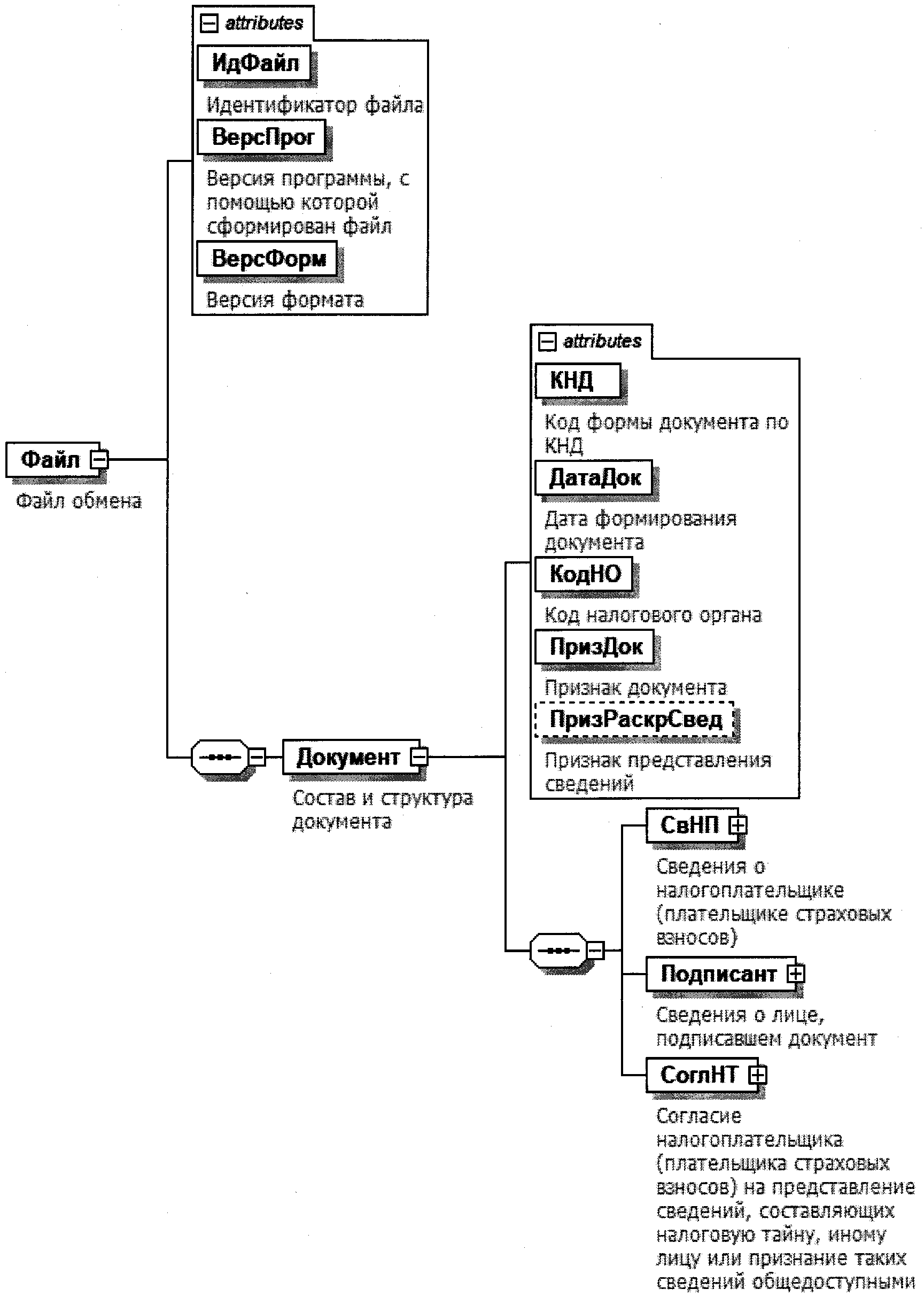 Рисунок 1. Диаграмма структуры файла обменаТаблица 4.1Файл обмена (Файл)Таблица 4.2Состав и структура документа (Документ)Таблица 4.3Сведения о налогоплательщике (плательщике страховыхвзносов) (СвНП)Таблица 4.4Налогоплательщик (плательщик страховых взносов) -организация (НПЮЛ)Таблица 4.5Налогоплательщик (плательщик страховых взносов) -физическое лицо, зарегистрированное в установленномпорядке и осуществляющее предпринимательскую деятельностьбез образования юридического лица, глава крестьянского(фермерского) хозяйства (НПИП)Таблица 4.6Налогоплательщик (плательщик страховых взносов) - физическоелицо, гражданин Российской Федерации, иностранный гражданини лицо без гражданства, не являющееся индивидуальнымпредпринимателем (НПФЛ)Таблица 4.7Сведения о лице, подписавшем документ (Подписант)Таблица 4.8Сведения о представителе (СвПред)Таблица 4.9Согласие налогоплательщика (плательщика страховыхвзносов) на представление сведений, составляющих налоговуютайну, иному лицу или признание таких сведенийобщедоступными (СоглНТ)Таблица 4.10Коды сведений, составляющихв соответствии со статьей 102 Налогового кодекса РоссийскойФедерации налоговую тайну (КодСвед)Таблица 4.11Коды сведений, составляющих в соответствии со статьей 102Налогового кодекса Российской Федерации налоговую тайну,для признания таких сведений общедоступными (КодСведОД)Таблица 4.12Коды сведений, составляющих в соответствии со статьей 102Налогового кодекса Российской Федерации налоговую тайнудля представления сведений иному лицу (КодСведЛиц)Таблица 4.13Сведения о физическом лице, которому представляютсясведения, составляющие налоговую тайну, о налогоплательщике(плательщике страховых взносов) (СвФЛ)Таблица 4.14Сведения о лице, подписавшем документ, которомупредставляются сведения, составляющие налоговую тайну,о налогоплательщике (плательщике страховыхвзносов) (ПодпПредДост)Таблица 4.15Сведения о представителе (СвПред)Таблица 4.16Сведения об организации, которой представляютсясведения, составляющие налоговую тайну, о налогоплательщике(плательщике страховых взносов) (СвЮЛТип)Таблица 4.17Сведения о документе, удостоверяющем личность физическоголица (УдЛичнФЛ)Таблица 4.18Фамилия, имя, отчество (ФИОТип)Приложение N 2к приказу ФНС Россииот 14.11.2022 N ЕД-7-19/1085@ПОРЯДОКПРЕДСТАВЛЕНИЯ В НАЛОГОВЫЕ ОРГАНЫ СОГЛАСИЯ НАЛОГОПЛАТЕЛЬЩИКА(ПЛАТЕЛЬЩИКА СТРАХОВЫХ ВЗНОСОВ) НА ПРЕДСТАВЛЕНИЕ НАЛОГОВЫМОРГАНОМ СВЕДЕНИЙ О НАЛОГОПЛАТЕЛЬЩИКЕ (ПЛАТЕЛЬЩИКЕ СТРАХОВЫХВЗНОСОВ), СОСТАВЛЯЮЩИХ НАЛОГОВУЮ ТАЙНУ, ИНОМУ ЛИЦУИЛИ ПРИЗНАНИЕ ТАКИХ СВЕДЕНИЙ ОБЩЕДОСТУПНЫМИI. Общие положения1. Согласие налогоплательщика (плательщика страховых взносов) на представление налоговым органом сведений о налогоплательщике (плательщике страховых взносов), составляющих налоговую тайну, иному лицу или признание таких сведений общедоступными (далее - Согласие) представляется налогоплательщиком (плательщиком страховых взносов) или его представителем для представления сведений, составляющих налоговую тайну (далее - Сведения), иному лицу или признания Сведений общедоступными.2. Согласие подписывается и представляется в налоговые органы в электронной форме по телекоммуникационным каналам связи, через личный кабинет налогоплательщика или через официальный сайт федерального органа исполнительной власти, уполномоченного по контролю и надзору в области налогов и сборов, в информационно-телекоммуникационной сети "Интернет".3. Все поля Согласия подлежат обязательному заполнению, за исключением случаев, установленных настоящим Порядком.4. Копия документа, подтверждающего полномочия представителя налогоплательщика (плательщика страховых взносов) на подписание представляемого Согласия, должна прилагаться к Согласию.II. Состав полей Согласия5. В полях "ИНН", "КПП" указываются:1) организацией - идентификационный номер налогоплательщика (далее - ИНН) и код причины постановки на учет (далее - КПП) юридического лица, присвоенного ей при постановке на учет в налоговом органе по месту ее нахождения;2) индивидуальным предпринимателем - ИНН;3) физическим лицом, не являющимся индивидуальным предпринимателем, - ИНН (указывается при желании).6. Поле "Представляется в налоговый орган (код)" заполняется автоматически в соответствии с данными, указанными в пункте 5 настоящего Порядка, о постановке на учет налогоплательщика (плательщика страховых взносов) по месту его нахождения, месту его жительства.7. В поле "наименование организации/фамилия, имя, отчество физического лица" указывается:1) для организации - полное наименование организации, соответствующее указанному в Едином государственном реестре юридических лиц;2) для физического лица - фамилия, имя, отчество (при наличии) в соответствии с документом, удостоверяющим личность налогоплательщика (плательщика страховых взносов).8. В поле "Признак физического лица" для физического лица проставляется соответствующая цифра:"1" - индивидуальный предприниматель;"2" - физическое лицо, не являющееся индивидуальным предпринимателем.9. В разделе "Сведения о документе, удостоверяющем личность физического лица" в соответствующих полях указываются сведения о документе, удостоверяющем личность налогоплательщика (плательщика страховых взносов):1) код вида документа, удостоверяющего личность налогоплательщика (плательщика страховых взносов), в соответствии с приложением к настоящему Порядку;2) серия, номер и дата выдачи документа, удостоверяющего личность налогоплательщика (плательщика страховых взносов).10. В поле "Признак документа" проставляется соответствующая цифра:"1" - при представлении Согласия;"2" - при отзыве Согласия.При проставлении цифры "2" автоматически будет сформировано Согласие с признаком отзыва Согласия, которое представляется в налоговый орган в соответствии с пунктом 2 настоящего Порядка. При этом Согласие прекращает свое действие через сутки со дня получения налогоплательщиком (плательщиком страховых взносов) квитанции о получении Согласия с признаком "2".11. В поле "Признак представления сведений" указываются цели представления Согласия путем проставления соответствующей цифры:"1" - признание Сведений общедоступными;"2" - представление Сведений иному лицу.Налогоплательщик (плательщик страховых взносов) подтверждает достоверность и полноту сведений, указанных в Согласии, в соответствии с пунктами 16 - 17 настоящего Порядка, в том числе при представлении налогоплательщику (плательщику страховых взносов) проекта Согласия от лица, которому представляются Сведения.12. Для указания периода, за который представляются Сведения, используются последовательно два поля: поле из четырех ячеек - начальный отчетный год, поле из четырех ячеек - конечный отчетный год.13. В поле "Период, за который представляются сведения, составляющие налоговую тайну, иному лицу, или период, за который сведения, составляющие налоговую тайну, признаются общедоступными" указываются даты начала и окончания соответствующего периода. При отсутствии заполненного показателя окончания периода, за который представляются Сведения, Согласие распространяется на Сведения начиная с начального периода, указанного в Согласии, включая следующие отчетные периоды.14. Для установления даты начала и окончания действия Согласия используются последовательно шесть полей: день (поле из двух ячеек), месяц (поле из двух ячеек) и год (поле из четырех ячеек), разделенные знаком "." (точка), соответствующие началу действия Согласия, и день (поле из двух ячеек), месяц (поле из двух ячеек) и год (поле из четырех ячеек), разделенные знаком "." (точка), соответствующие окончанию действия Согласия.15. Срок действия устанавливается без учета времени. Дата начала действия Согласия не должна быть ранее даты представления Согласия.Если дата окончания действия Согласия не установлена, Согласие действует бессрочно.При наступлении срока окончания действия Согласия оно автоматически признается недействующим. Согласие также признается недействующим при внесении записи в Единый государственный реестр юридических лиц о ликвидации организации, представившей в налоговый орган Согласие, или на основании поступивших в налоговый орган сведений, содержащихся в Едином государственном реестре записей актов гражданского состояния, о смерти физического лица, представившего Согласие в налоговый орган.16. Налогоплательщик (плательщик страховых взносов) или его представитель подтверждает достоверность и полноту сведений, указанных в Согласии, при выборе проставляется соответствующая цифра:"1" - налогоплательщик (плательщик страховых взносов);"2" - представитель налогоплательщика (плательщика страховых взносов).17. В поле "фамилия, имя, отчество" при подтверждении достоверности и полноты сведений, указанных в Согласии, указывается:налогоплательщиком (плательщиком страховых взносов) - построчно фамилия, имя, отчество (при наличии) полностью в соответствии с документом, удостоверяющим личность;уполномоченным представителем налогоплательщика (плательщика страховых взносов) - физическим лицом - построчно фамилия, имя, отчество (при наличии) полностью в соответствии с документом, удостоверяющим личность;уполномоченным представителем налогоплательщика (плательщика страховых взносов) - организацией - построчно фамилия, имя, отчество (при наличии) руководителя организации - представителя налогоплательщика (плательщика страховых взносов), уполномоченного в соответствии с учредительными документами организации удостоверять достоверность и полноту сведений, указанных в Согласии, полностью в соответствии с документом, удостоверяющим личность.18. В поле "Номер контактного телефона" указывается телефон налогоплательщика (плательщика страховых взносов), уполномоченного представителя налогоплательщика (плательщика страховых взносов).19. В поле "Наименование и реквизиты документа, подтверждающего полномочия представителя налогоплательщика (плательщика страховых взносов)" указываются наименование документа, подтверждающего полномочия представителя налогоплательщика (плательщика страховых взносов), номер (при наличии номера указывается знак "N", далее номер документа, при отсутствии номера - "б/н") и дата выдачи документа.20. При представлении налогоплательщику (плательщику страховых взносов) проекта Согласия, лицо, которому представляются Сведения, или его представитель подтверждает достоверность и полноту сведений, указанных в проекте Согласия, при выборе проставляется соответствующая цифра:"1" - лицо, которому представляются Сведения;"2" - представитель лица, которому представляются Сведения.В поле "фамилия, имя, отчество" при подтверждении достоверности и полноты сведений в проекте Согласия указывается:лицом, которому представляются Сведения, - построчно фамилия, имя, отчество (при наличии) полностью в соответствии с документом, удостоверяющим личность;уполномоченным представителем лица, которому представляются Сведения, - физическим лицом - построчно фамилия, имя, отчество (при наличии) полностью в соответствии с документом, удостоверяющим личность;уполномоченным представителем лица, которому представляются Сведения, - организацией - построчно фамилия, имя, отчество (при наличии) руководителя организации - представителя лица, которому представляются Сведения, уполномоченного удостоверять достоверность и полноту сведений, указанных в Согласии, полностью в соответствии с документом, удостоверяющим личность.21. В поле "Номер контактного телефона" указывается номер телефона лица, которому представляются Сведения, уполномоченного представителя лица, которому представляются Сведения.22. В поле "Наименование и реквизиты документа, подтверждающего полномочия представителя лица, которому представляются сведения, составляющие налоговую тайну, о налогоплательщике (плательщике страховых взносов)" указываются наименование документа, подтверждающего полномочия представителя лица, которому представляются Сведения, номер (при наличии номера указывается знак "N", далее номер документа, при отсутствии номера - "б/н") и дата выдачи документа.23. Поля "Коды сведений, составляющих в соответствии со статьей 102 Налогового кодекса Российской Федерации налоговую тайну, для признания таких сведений общедоступными" или "Коды сведений, составляющих в соответствии со статьей 102 Налогового кодекса Российской Федерации налоговую тайну, для представления сведений иному лицу" заполняются в зависимости от выбора значения в поле "Признак представления сведений", в соответствии с пунктом 11 настоящего Порядка.Для выбора необходимых кодов Сведений используется Классификатор сведений, составляющих налоговую тайну (далее - Классификатор), который состоит из двух подклассов:1) подкласса сведений, составляющих налоговую тайну;2) подкласса комплектов - сгруппированных сведений, составляющих налоговую тайну, под определенную задачу их использования (далее - Комплекты).Классификатор ведется ФНС России на постоянной основе, актуальная версия размещается на официальном сайте Федеральной налоговой службы в сети "Интернет".24. Для признания Сведений общедоступными из Классификатора выбирается:в поле "Код комплекта сведений" код необходимого Комплекта, в случае если Сведения признаются общедоступными под определенную задачу;или при отсутствии необходимого Комплекта в поле "Коды сведений" отдельные коды Сведений для признания их общедоступными.25. Для представления Сведений иному лицу заполняются следующие поля:1) в поле "ИНН" указывается ИНН лица, которому представляются Сведения;2) в поле "наименование организации/фамилия, имя, отчество физического лица" указывается:а) для организации - полное наименование организации, соответствующее указанному в Едином государственном реестре юридических лиц;б) для физического лица - фамилия, имя, отчество (при наличии) в соответствии с документом, удостоверяющим личность физического лица.3) в поле "Признак физического лица" проставляется соответствующая цифра:"1" - индивидуальный предприниматель;"2" - физическое лицо, не являющееся индивидуальным предпринимателем.4) для представления Сведений иному лицу из Классификатора выбирается:в поле "Код комплекта сведений" код Комплекта, в случае если Сведения определены и представляются указанному лицу под определенную задачу;или в поле "Коды сведений" при отсутствии Комплекта выбираются необходимые коды Сведений для представления иному лицу.26. Для каждого кода Комплекта Согласие представляется отдельно.27. Для представления Сведений иному лицу в соответствии с кодами сведений для каждого лица Согласие подается отдельно.28. Допускается выбор нескольких кодов сведений в одном Согласии.III. Представление Согласия29. Согласие может представляться в налоговый орган в зависимости от выбора цифрового значения в поле "Признак представления сведений":при проставлении цифры "1" (признание Сведений общедоступными) налогоплательщиком (плательщиком страховых взносов) или его представителем Согласие самостоятельно формируется и представляется в налоговый орган в соответствии с пунктом 2 настоящего Порядка;при проставлении цифры "2" (представление Сведений иному лицу) Согласие может формироваться и представляться налогоплательщиком (плательщиком страховых взносов) самостоятельно или в соответствии с проектом Согласия, сформированным лицом, которому представляются Сведения, или его представителем.30. Проект Согласия формируется лицом, которому представляются Сведения, или его представителем и направляется налогоплательщику (плательщику страховых взносов) для подписания и представления в налоговый орган в соответствии с пунктом 2 настоящего Порядка.31. Согласие считается принятым налоговым органом, если налогоплательщику (плательщику страховых взносов) или его представителю поступила квитанция о приеме.Датой получения налоговым органом Согласия от налогоплательщика (плательщика страховых взносов) или его представителя считается дата, указанная в квитанции о приеме.IV. Основания для отказа в приеме Согласия32. При представлении Согласия основанием для отказа в его приеме является:1) отсутствие усиленной квалифицированной электронной подписи налогоплательщика (плательщика страховых взносов) (его представителя) или несоответствие данных владельца квалифицированного сертификата ключа проверки такой электронной подписи данным налогоплательщика (плательщика страховых взносов) (его представителя), указанным в Согласии, представленном в электронной форме по телекоммуникационным каналам связи, отсутствие усиленной неквалифицированной (квалифицированной) подписи налогоплательщика (плательщика страховых взносов) - физического лица в Согласии, представленном в электронной форме через личный кабинет налогоплательщика;2) отсутствие документов, подтверждающих полномочие на представление Согласия;3) представление Согласия, подписанного налогоплательщиком (плательщиком страховых взносов) или представителем налогоплательщика (плательщика страховых взносов), у которого отсутствуют полномочия подтверждать достоверность и полноту сведений, указанных в Согласии, в том числе:а) руководитель организации дисквалифицирован либо индивидуальный предприниматель лишен права заниматься предпринимательской деятельностью;б) руководитель организации или индивидуальный предприниматель снят с учета в налоговом органе на основании сведений о смерти, содержащихся в Едином государственном реестре записей актов гражданского состояния;в) вступившим в законную силу судебным актом установлен (подтвержден) факт отказа руководителя от участия (руководства) организации;г) в отношении руководителя организации или индивидуального предпринимателя вступил в законную силу судебный акт о признании его безвестно отсутствующим, недееспособным в части представления Согласия или подтверждения достоверности и полноты сведений, указанных в Согласии, или об объявлении его умершим;д) в Единый государственный реестр юридических лиц внесена запись о недостоверности содержащихся в нем сведений об организации, предусмотренных пунктом "л" части 1 статьи 5 Федерального закона от 08.08.2001 N 129-ФЗ "О государственной регистрации юридических лиц и индивидуальных предпринимателей" (Собрание законодательства Российской Федерации, 2001, N 33, ст. 3431; 2019, N 46, ст. 6423) (далее - Федеральный закон "О государственной регистрации юридических лиц и индивидуальных предпринимателей");е) в Единый государственный реестр юридических лиц внесена запись о ликвидации организации;ж) в Единый государственный реестр индивидуальных предпринимателей внесена запись о прекращении физическим лицом деятельности в качестве индивидуального предпринимателя или о его исключении.33. При представлении Согласия с признаком представления сведений "2" (представление Сведений иному лицу), подписанного лицом, которому представляются Сведения, или его представителем, основанием для отказа в приеме Согласия, помимо оснований, указанных в пункте 32 настоящего Порядка, является:1) отсутствие усиленной квалифицированной электронной подписи лица, которому представляются Сведения (его представителя) или несоответствие данных владельца квалифицированного сертификата ключа проверки такой электронной подписи данным лица, которому представляются Сведения (его представителя), указанным в Согласии, представленном в электронной форме по телекоммуникационным каналам связи, отсутствие усиленной неквалифицированной (квалифицированной) подписи лица, которому представляются Сведения (его представителя) - физического лица в Согласии, представленном в электронной форме через личный кабинет налогоплательщика;2) отсутствие документов, подтверждающих полномочие на представление проекта Согласия;3) представление проекта Согласия, подписанного лицом, которому представляются Сведения (его представителем), у которого отсутствуют полномочия подтверждать достоверность и полноту сведений, указанных в Согласии.V. Информация о Согласии34. Информация о представленных Согласиях отображается в личном кабинете налогоплательщика (плательщика страховых взносов), представившего Согласие (при его наличии).35. Информация о представленных Согласиях содержит данные об их актуальности и заполненных полях.Приложениек Порядку представления в налоговыеорганы согласия налогоплательщика(плательщика страховых взносов)на представление налоговым органомсведений о налогоплательщике(плательщике страховых взносов),составляющих налоговую тайну,иному лицу или признание такихсведений общедоступнымиСПРАВОЧНИК"КОДЫ ВИДА ДОКУМЕНТА, УДОСТОВЕРЯЮЩЕГО ЛИЧНОСТЬНАЛОГОПЛАТЕЛЬЩИКА (ПЛАТЕЛЬЩИКА СТРАХОВЫХ ВЗНОСОВ)"Приложение N 3к приказу ФНС Россииот 14.11.2022 N ЕД-7-19/1085@ПОРЯДОКПРЕДСТАВЛЕНИЯ НАЛОГОВЫМ ОРГАНОМ СВЕДЕНИЙ, СОСТАВЛЯЮЩИХНАЛОГОВУЮ ТАЙНУ, ИНОМУ ЛИЦУI. Общие положения1. Сведения о налогоплательщике (плательщике страховых взносов), составляющие налоговую тайну (далее - Сведения), представляются иному лицу при наличии Согласия налогоплательщика (плательщика страховых взносов) на представление налоговым органом сведений о налогоплательщике (плательщике страховых взносов), составляющих налоговую тайну, иному лицу или признание таких сведений общедоступными (далее - Согласие), подписанного налогоплательщиком (плательщиком страховых взносов) и лицом, которому представляются Сведения или по запросу лица, которому представляются Сведения (далее - Запрос), при наличии Согласия, подписанного налогоплательщиком (плательщиком страховых взносов).2. Сведения представляются иному лицу в электронной форме по телекоммуникационным каналам связи или через официальный сайт федерального органа исполнительной власти, уполномоченного по контролю и надзору в области налогов и сборов, в информационно-телекоммуникационной сети "Интернет".II. Представление Сведений3. Сведения представляются иному лицу в соответствии с указанными в Согласии кодами Сведений, периодом, за который представляются Сведения иному лицу, или периодом, за который Сведения признаются общедоступными.4. Сведения могут быть представлены иному лицу полностью по всем кодам Сведений и за весь период, за который представляются Сведения иному лицу, или период, за который Сведения признаются общедоступными или частично, при необходимости частичного получения сведений у лица, которому предоставляются Сведения.5. При наличии оснований для отказа в представлении Сведений, содержащихся в пункте 7 настоящего Порядка, иному лицу будет отказано в предоставлении Сведений.6. Сведения или отказ в представлении Сведений представляются иному лицу в срок не позднее трех рабочих дней после приема Согласия.III. Основания для отказа в представлении Сведений7. Основания для отказа в представлении Сведений являются:а) отсутствие Согласия;б) отсутствие в Согласии необходимых лицу, которому представляются Сведения, кодов Сведений;в) отсутствие в Согласии необходимого лицу, которому представляются Сведения, периода, за который предоставляются Сведения иному лицу, или периода, за который Сведения признаются общедоступными;г) наличие в Согласии с признаком "признание Сведений общедоступными" кода комплекта Сведений (сгруппированные сведения, составляющие налоговую тайну, под определенную задачу их использования), не предназначенного для предоставления лицу, которому представляются Сведения;д) отсутствие в Согласии или Запросе, представленных в электронной форме по телекоммуникационным каналам связи, усиленной квалифицированной электронной подписи лица, которому представляются Сведения (его представителя), или отсутствие в Согласии, представленном в электронной форме через личный кабинет налогоплательщика, усиленной неквалифицированной (квалифицированной) электронной подписи физического лица, которому представляются Сведения (его представителя);е) несоответствие данных владельца квалифицированного сертификата ключа проверки электронной подписи данным лица, которому представляются Сведения (его представителя), указанным в Согласии или Запросе, представленном в электронной форме по телекоммуникационным каналам связи или через личный кабинет налогоплательщика;ж) отсутствие документов, подтверждающих полномочие на получение Сведений лицом, которому представляются Сведения;з) отсутствие полномочий на получение Сведений у лица, которому представляются Сведения.8. В соответствии с указанными основаниями иному лицу представляется отказ в представлении Сведений в соответствии с пунктом 6 настоящего Порядка.IV. Информация о представлении Сведений9. Информация о представлении Сведений отображается в личном кабинете налогоплательщика (плательщика страховых взносов), представившего Согласие (при его наличии).10. Информация о представлении Сведений содержит данные о полном, частичном представлении Сведений или об отказе в представлении Сведений.Приложение N 4к приказу ФНС Россииот 14.11.2022 N ЕД-7-19/1085@┌─┐              ┌─┐└─┘││││││││││││││└─┘          ┌─┬─┬─┬─┬─┬─┬─┬─┬─┬─┬─┬─┐   ││││││││││││││         ИНН │ │ │ │ │ │ │ │ │ │ │ │ │   ││8650││3013││             └─┴─┴─┴─┴─┴─┴─┴─┴─┴─┴─┴─┘                              ┌─┬─┬─┬─┬─┬─┬─┬─┬─┐      ┌─┬─┬─┐                          КПП │ │ │ │ │ │ │ │ │ │ Стр. │0│0│1│                              └─┴─┴─┴─┴─┴─┴─┴─┴─┘      └─┴─┴─┘    Форма по КНД 1110058        Согласие налогоплательщика (плательщика страховых взносов)      на представление налоговым органом сведений о налогоплательщике      (плательщике страховых взносов), составляющих налоговую тайну,          иному лицу или признание таких сведений общедоступными                                        ┌─┬─┬─┬─┐Представляется в налоговый орган (код)  │ │ │ │ │                                        └─┴─┴─┴─┘┌─┬─┬─┬─┬─┬─┬─┬─┬─┬─┬─┬─┬─┬─┬─┬─┬─┬─┬─┬─┬─┬─┬─┬─┬─┬─┬─┬─┬─┬─┬─┬─┬─┬─┬─┬─┬─┬─┬─┬─┐│ │ │ │ │ │ │ │ │ │ │ │ │ │ │ │ │ │ │ │ │ │ │ │ │ │ │ │ │ │ │ │ │ │ │ │ │ │ │ │ │└─┴─┴─┴─┴─┴─┴─┴─┴─┴─┴─┴─┴─┴─┴─┴─┴─┴─┴─┴─┴─┴─┴─┴─┴─┴─┴─┴─┴─┴─┴─┴─┴─┴─┴─┴─┴─┴─┴─┴─┘┌─┬─┬─┬─┬─┬─┬─┬─┬─┬─┬─┬─┬─┬─┬─┬─┬─┬─┬─┬─┬─┬─┬─┬─┬─┬─┬─┬─┬─┬─┬─┬─┬─┬─┬─┬─┬─┬─┬─┬─┐│ │ │ │ │ │ │ │ │ │ │ │ │ │ │ │ │ │ │ │ │ │ │ │ │ │ │ │ │ │ │ │ │ │ │ │ │ │ │ │ │└─┴─┴─┴─┴─┴─┴─┴─┴─┴─┴─┴─┴─┴─┴─┴─┴─┴─┴─┴─┴─┴─┴─┴─┴─┴─┴─┴─┴─┴─┴─┴─┴─┴─┴─┴─┴─┴─┴─┴─┘┌─┬─┬─┬─┬─┬─┬─┬─┬─┬─┬─┬─┬─┬─┬─┬─┬─┬─┬─┬─┬─┬─┬─┬─┬─┬─┬─┬─┬─┬─┬─┬─┬─┬─┬─┬─┬─┬─┬─┬─┐│ │ │ │ │ │ │ │ │ │ │ │ │ │ │ │ │ │ │ │ │ │ │ │ │ │ │ │ │ │ │ │ │ │ │ │ │ │ │ │ │└─┴─┴─┴─┴─┴─┴─┴─┴─┴─┴─┴─┴─┴─┴─┴─┴─┴─┴─┴─┴─┴─┴─┴─┴─┴─┴─┴─┴─┴─┴─┴─┴─┴─┴─┴─┴─┴─┴─┴─┘┌─┬─┬─┬─┬─┬─┬─┬─┬─┬─┬─┬─┬─┬─┬─┬─┬─┬─┬─┬─┬─┬─┬─┬─┬─┬─┬─┬─┬─┬─┬─┬─┬─┬─┬─┬─┬─┬─┬─┬─┐│ │ │ │ │ │ │ │ │ │ │ │ │ │ │ │ │ │ │ │ │ │ │ │ │ │ │ │ │ │ │ │ │ │ │ │ │ │ │ │ │└─┴─┴─┴─┴─┴─┴─┴─┴─┴─┴─┴─┴─┴─┴─┴─┴─┴─┴─┴─┴─┴─┴─┴─┴─┴─┴─┴─┴─┴─┴─┴─┴─┴─┴─┴─┴─┴─┴─┴─┘         (наименование организации/фамилия, имя, отчество (при наличии)                                физического лица)                               ┌─┐ 1 - физическое лицо является индивидуальнымПризнак физического лица       │ │     предпринимателем                               └─┘ 2 - физическое лицо не является индивидуальным                                       предпринимателем                                                                            ┌─┬─┐Сведения о документе, удостоверяющем личность            Код вида документа │ │ │физического лица (не заполняются, если указан ИНН):                         └─┴─┘Серия    ┌─┬─┬─┬─┬─┬─┬─┬─┬─┬─┬─┬─┬─┬─┬─┬─┬─┬─┬─┬─┐  Дата    ┌─┬─┐ ┌─┬─┐ ┌─┬─┬─┬─┐и номер  │ │ │ │ │ │ │ │ │ │ │ │ │ │ │ │ │ │ │ │ │  выдачи  │ │ │.│ │ │.│ │ │ │ │         └─┴─┴─┴─┴─┴─┴─┴─┴─┴─┴─┴─┴─┴─┴─┴─┴─┴─┴─┴─┘          └─┴─┘ └─┴─┘ └─┴─┴─┴─┘                               ┌─┐ 1 - представление согласияПризнак документа              │ │ 2 - отзыв согласия                               └─┘                               ┌─┐ 1 - признание сведений общедоступнымиПризнак представления сведений │ │ 2 - представление сведений иному лицу                               └─┘Период, за который представляются сведения,            ┌─┬─┬─┬─┐    ┌─┬─┬─┬─┐составляющие налоговую тайну, иному лицу, или        с │ │ │ │ │ по │ │ │ │ │ годпериод, за который сведения, составляющие налоговую    └─┴─┴─┴─┘    └─┴─┴─┴─┘тайну, признаются общедоступными (указывается отчетный период (год), содержащийсяв   документах,   представленных   в   налоговый   орган,   на  сведения  которыхраспространяется  Согласие.  Согласие  на  Сведения  из  документов,  не  имеющихпериодичности   представления  в  налоговый  орган,  подразумевает  представлениеактуальных   сведений,   на   которые   распространяется   Согласие,   на  моментих представления)                         ┌─┬─┐ ┌─┬─┐ ┌─┬─┬─┬─┐    ┌─┬─┐ ┌─┬─┐ ┌─┬─┬─┬─┐Срок действия согласия с │ │ │.│ │ │.│ │ │ │ │ по │ │ │.│ │ │.│ │ │ │ │                         └─┴─┘ └─┴─┘ └─┴─┴─┴─┘    └─┴─┘ └─┴─┘ └─┴─┴─┴─┘             Достоверность и полноту сведений, указанных в настоящем                             согласии, подтверждаю:───────────────────────────────────────┬───────────────────────────────────────┌─┐ 1 - налогоплательщик (плательщик   │    Заполняется при выборе признака│ │     страховых взносов)             │  "представление сведений иному лицу"└─┘ 2 - представитель налогоплательщика│        (плательщика страховых взносов)│┌─┐ 1 - лицо, которому представляются                                       ││ │     сведения, составляющие                                       │└─┘     налоговую тайну,                                       │        о налогоплательщике                                       │        (плательщике страховых взносов)                                       │    2 - представитель лица, которому                                       │        представляются сведения,                                       │        составляющие налоговую тайну,                                       │        о налогоплательщике                                       │        (плательщике страховых взносов)                                       │(реквизиты лица, которому                                       │представляются сведения, составляющие                                       │налоговую тайну, о налогоплательщике                                       │(плательщике страховых взносов),                                       │заполняются на странице 3                                       │формы Согласия)┌─┬─┬─┬─┬─┬─┬─┬─┬─┬─┬─┬─┬─┬─┬─┬─┬─┬─┬─┐│┌─┬─┬─┬─┬─┬─┬─┬─┬─┬─┬─┬─┬─┬─┬─┬─┬─┬─┬─┐│ │ │ │ │ │ │ │ │ │ │ │ │ │ │ │ │ │ │ │││ │ │ │ │ │ │ │ │ │ │ │ │ │ │ │ │ │ │ │└─┴─┴─┴─┴─┴─┴─┴─┴─┴─┴─┴─┴─┴─┴─┴─┴─┴─┴─┘│└─┴─┴─┴─┴─┴─┴─┴─┴─┴─┴─┴─┴─┴─┴─┴─┴─┴─┴─┘┌─┬─┬─┬─┬─┬─┬─┬─┬─┬─┬─┬─┬─┬─┬─┬─┬─┬─┬─┐│┌─┬─┬─┬─┬─┬─┬─┬─┬─┬─┬─┬─┬─┬─┬─┬─┬─┬─┬─┐│ │ │ │ │ │ │ │ │ │ │ │ │ │ │ │ │ │ │ │││ │ │ │ │ │ │ │ │ │ │ │ │ │ │ │ │ │ │ │└─┴─┴─┴─┴─┴─┴─┴─┴─┴─┴─┴─┴─┴─┴─┴─┴─┴─┴─┘│└─┴─┴─┴─┴─┴─┴─┴─┴─┴─┴─┴─┴─┴─┴─┴─┴─┴─┴─┘┌─┬─┬─┬─┬─┬─┬─┬─┬─┬─┬─┬─┬─┬─┬─┬─┬─┬─┬─┐│┌─┬─┬─┬─┬─┬─┬─┬─┬─┬─┬─┬─┬─┬─┬─┬─┬─┬─┬─┐│ │ │ │ │ │ │ │ │ │ │ │ │ │ │ │ │ │ │ │││ │ │ │ │ │ │ │ │ │ │ │ │ │ │ │ │ │ │ │└─┴─┴─┴─┴─┴─┴─┴─┴─┴─┴─┴─┴─┴─┴─┴─┴─┴─┴─┘│└─┴─┴─┴─┴─┴─┴─┴─┴─┴─┴─┴─┴─┴─┴─┴─┴─┴─┴─┘(фамилия, имя, отчество (при наличии)) │(фамилия, имя, отчество (при наличии))                                       │Номер контактного телефона             │Номер контактного телефона┌─┬─┬─┬─┬─┬─┬─┬─┬─┬─┬─┬─┬─┬─┬─┬─┬─┬─┬─┐│┌─┬─┬─┬─┬─┬─┬─┬─┬─┬─┬─┬─┬─┬─┬─┬─┬─┬─┬─┐│ │ │ │ │ │ │ │ │ │ │ │ │ │ │ │ │ │ │ │││ │ │ │ │ │ │ │ │ │ │ │ │ │ │ │ │ │ │ │└─┴─┴─┴─┴─┴─┴─┴─┴─┴─┴─┴─┴─┴─┴─┴─┴─┴─┴─┘│└─┴─┴─┴─┴─┴─┴─┴─┴─┴─┴─┴─┴─┴─┴─┴─┴─┴─┴─┘                                       │  Наименование и реквизиты документа,                                       │      подтверждающего полномочия  Наименование и реквизиты документа,  │     представителя лица, которому     подтверждающего полномочия        │ представляются сведения, составляющие  представителя налогоплательщика      │  налоговую тайну, о налогоплательщике   (плательщика страховых взносов)     │    (плательщике страховых взносов) (документ (или его копия) прилагается)│(документ (или его копия) прилагается)┌─┬─┬─┬─┬─┬─┬─┬─┬─┬─┬─┬─┬─┬─┬─┬─┬─┬─┬─┐│┌─┬─┬─┬─┬─┬─┬─┬─┬─┬─┬─┬─┬─┬─┬─┬─┬─┬─┬─┐│ │ │ │ │ │ │ │ │ │ │ │ │ │ │ │ │ │ │ │││ │ │ │ │ │ │ │ │ │ │ │ │ │ │ │ │ │ │ │└─┴─┴─┴─┴─┴─┴─┴─┴─┴─┴─┴─┴─┴─┴─┴─┴─┴─┴─┘│└─┴─┴─┴─┴─┴─┴─┴─┴─┴─┴─┴─┴─┴─┴─┴─┴─┴─┴─┘┌─┬─┬─┬─┬─┬─┬─┬─┬─┬─┬─┬─┬─┬─┬─┬─┬─┬─┬─┐│┌─┬─┬─┬─┬─┬─┬─┬─┬─┬─┬─┬─┬─┬─┬─┬─┬─┬─┬─┐│ │ │ │ │ │ │ │ │ │ │ │ │ │ │ │ │ │ │ │││ │ │ │ │ │ │ │ │ │ │ │ │ │ │ │ │ │ │ │└─┴─┴─┴─┴─┴─┴─┴─┴─┴─┴─┴─┴─┴─┴─┴─┴─┴─┴─┘│└─┴─┴─┴─┴─┴─┴─┴─┴─┴─┴─┴─┴─┴─┴─┴─┴─┴─┴─┘┌─┐                                                                           ┌─┐└─┘                                                                           └─┘┌─┐              ┌─┐└─┘││││││││││││││└─┘            ┌─┬─┬─┬─┬─┬─┬─┬─┬─┬─┬─┬─┐   ││││││││││││││           ИНН │ │ │ │ │ │ │ │ │ │ │ │ │   ││8650││3020││               └─┴─┴─┴─┴─┴─┴─┴─┴─┴─┴─┴─┘                                ┌─┬─┬─┬─┬─┬─┬─┬─┬─┐      ┌─┬─┬─┐                            КПП │ │ │ │ │ │ │ │ │ │ Стр. │ │ │ │                                └─┴─┴─┴─┴─┴─┴─┴─┴─┘      └─┴─┴─┘         Коды сведений, составляющих в соответствии со статьей 102          Налогового кодекса Российской Федерации налоговую тайну,                для признания таких сведений общедоступными                                                                      ┌─┬─┬─┬─┬─┐                                               Код комплекта сведений │ │ │ │ │ │                                                                      └─┴─┴─┴─┴─┘Коды сведений┌─┬─┬─┬─┬─┐   ┌─┬─┬─┬─┬─┐   ┌─┬─┬─┬─┬─┐   ┌─┬─┬─┬─┬─┐   ┌─┬─┬─┬─┬─┐   ┌─┬─┬─┬─┬─┐│ │ │ │ │ │   │ │ │ │ │ │   │ │ │ │ │ │   │ │ │ │ │ │   │ │ │ │ │ │   │ │ │ │ │ │└─┴─┴─┴─┴─┘   └─┴─┴─┴─┴─┘   └─┴─┴─┴─┴─┘   └─┴─┴─┴─┴─┘   └─┴─┴─┴─┴─┘   └─┴─┴─┴─┴─┘┌─┬─┬─┬─┬─┐   ┌─┬─┬─┬─┬─┐   ┌─┬─┬─┬─┬─┐   ┌─┬─┬─┬─┬─┐   ┌─┬─┬─┬─┬─┐   ┌─┬─┬─┬─┬─┐│ │ │ │ │ │   │ │ │ │ │ │   │ │ │ │ │ │   │ │ │ │ │ │   │ │ │ │ │ │   │ │ │ │ │ │└─┴─┴─┴─┴─┘   └─┴─┴─┴─┴─┘   └─┴─┴─┴─┴─┘   └─┴─┴─┴─┴─┘   └─┴─┴─┴─┴─┘   └─┴─┴─┴─┴─┘┌─┬─┬─┬─┬─┐   ┌─┬─┬─┬─┬─┐   ┌─┬─┬─┬─┬─┐   ┌─┬─┬─┬─┬─┐   ┌─┬─┬─┬─┬─┐   ┌─┬─┬─┬─┬─┐│ │ │ │ │ │   │ │ │ │ │ │   │ │ │ │ │ │   │ │ │ │ │ │   │ │ │ │ │ │   │ │ │ │ │ │└─┴─┴─┴─┴─┘   └─┴─┴─┴─┴─┘   └─┴─┴─┴─┴─┘   └─┴─┴─┴─┴─┘   └─┴─┴─┴─┴─┘   └─┴─┴─┴─┴─┘┌─┬─┬─┬─┬─┐   ┌─┬─┬─┬─┬─┐   ┌─┬─┬─┬─┬─┐   ┌─┬─┬─┬─┬─┐   ┌─┬─┬─┬─┬─┐   ┌─┬─┬─┬─┬─┐│ │ │ │ │ │   │ │ │ │ │ │   │ │ │ │ │ │   │ │ │ │ │ │   │ │ │ │ │ │   │ │ │ │ │ │└─┴─┴─┴─┴─┘   └─┴─┴─┴─┴─┘   └─┴─┴─┴─┴─┘   └─┴─┴─┴─┴─┘   └─┴─┴─┴─┴─┘   └─┴─┴─┴─┴─┘┌─┬─┬─┬─┬─┐   ┌─┬─┬─┬─┬─┐   ┌─┬─┬─┬─┬─┐   ┌─┬─┬─┬─┬─┐   ┌─┬─┬─┬─┬─┐   ┌─┬─┬─┬─┬─┐│ │ │ │ │ │   │ │ │ │ │ │   │ │ │ │ │ │   │ │ │ │ │ │   │ │ │ │ │ │   │ │ │ │ │ │└─┴─┴─┴─┴─┘   └─┴─┴─┴─┴─┘   └─┴─┴─┴─┴─┘   └─┴─┴─┴─┴─┘   └─┴─┴─┴─┴─┘   └─┴─┴─┴─┴─┘┌─┬─┬─┬─┬─┐   ┌─┬─┬─┬─┬─┐   ┌─┬─┬─┬─┬─┐   ┌─┬─┬─┬─┬─┐   ┌─┬─┬─┬─┬─┐   ┌─┬─┬─┬─┬─┐│ │ │ │ │ │   │ │ │ │ │ │   │ │ │ │ │ │   │ │ │ │ │ │   │ │ │ │ │ │   │ │ │ │ │ │└─┴─┴─┴─┴─┘   └─┴─┴─┴─┴─┘   └─┴─┴─┴─┴─┘   └─┴─┴─┴─┴─┘   └─┴─┴─┴─┴─┘   └─┴─┴─┴─┴─┘┌─┬─┬─┬─┬─┐   ┌─┬─┬─┬─┬─┐   ┌─┬─┬─┬─┬─┐   ┌─┬─┬─┬─┬─┐   ┌─┬─┬─┬─┬─┐   ┌─┬─┬─┬─┬─┐│ │ │ │ │ │   │ │ │ │ │ │   │ │ │ │ │ │   │ │ │ │ │ │   │ │ │ │ │ │   │ │ │ │ │ │└─┴─┴─┴─┴─┘   └─┴─┴─┴─┴─┘   └─┴─┴─┴─┴─┘   └─┴─┴─┴─┴─┘   └─┴─┴─┴─┴─┘   └─┴─┴─┴─┴─┘┌─┬─┬─┬─┬─┐   ┌─┬─┬─┬─┬─┐   ┌─┬─┬─┬─┬─┐   ┌─┬─┬─┬─┬─┐   ┌─┬─┬─┬─┬─┐   ┌─┬─┬─┬─┬─┐│ │ │ │ │ │   │ │ │ │ │ │   │ │ │ │ │ │   │ │ │ │ │ │   │ │ │ │ │ │   │ │ │ │ │ │└─┴─┴─┴─┴─┘   └─┴─┴─┴─┴─┘   └─┴─┴─┴─┴─┘   └─┴─┴─┴─┴─┘   └─┴─┴─┴─┴─┘   └─┴─┴─┴─┴─┘┌─┬─┬─┬─┬─┐   ┌─┬─┬─┬─┬─┐   ┌─┬─┬─┬─┬─┐   ┌─┬─┬─┬─┬─┐   ┌─┬─┬─┬─┬─┐   ┌─┬─┬─┬─┬─┐│ │ │ │ │ │   │ │ │ │ │ │   │ │ │ │ │ │   │ │ │ │ │ │   │ │ │ │ │ │   │ │ │ │ │ │└─┴─┴─┴─┴─┘   └─┴─┴─┴─┴─┘   └─┴─┴─┴─┴─┘   └─┴─┴─┴─┴─┘   └─┴─┴─┴─┴─┘   └─┴─┴─┴─┴─┘┌─┬─┬─┬─┬─┐   ┌─┬─┬─┬─┬─┐   ┌─┬─┬─┬─┬─┐   ┌─┬─┬─┬─┬─┐   ┌─┬─┬─┬─┬─┐   ┌─┬─┬─┬─┬─┐│ │ │ │ │ │   │ │ │ │ │ │   │ │ │ │ │ │   │ │ │ │ │ │   │ │ │ │ │ │   │ │ │ │ │ │└─┴─┴─┴─┴─┘   └─┴─┴─┴─┴─┘   └─┴─┴─┴─┴─┘   └─┴─┴─┴─┴─┘   └─┴─┴─┴─┴─┘   └─┴─┴─┴─┴─┘┌─┬─┬─┬─┬─┐   ┌─┬─┬─┬─┬─┐   ┌─┬─┬─┬─┬─┐   ┌─┬─┬─┬─┬─┐   ┌─┬─┬─┬─┬─┐   ┌─┬─┬─┬─┬─┐│ │ │ │ │ │   │ │ │ │ │ │   │ │ │ │ │ │   │ │ │ │ │ │   │ │ │ │ │ │   │ │ │ │ │ │└─┴─┴─┴─┴─┘   └─┴─┴─┴─┴─┘   └─┴─┴─┴─┴─┘   └─┴─┴─┴─┴─┘   └─┴─┴─┴─┴─┘   └─┴─┴─┴─┴─┘┌─┬─┬─┬─┬─┐   ┌─┬─┬─┬─┬─┐   ┌─┬─┬─┬─┬─┐   ┌─┬─┬─┬─┬─┐   ┌─┬─┬─┬─┬─┐   ┌─┬─┬─┬─┬─┐│ │ │ │ │ │   │ │ │ │ │ │   │ │ │ │ │ │   │ │ │ │ │ │   │ │ │ │ │ │   │ │ │ │ │ │└─┴─┴─┴─┴─┘   └─┴─┴─┴─┴─┘   └─┴─┴─┴─┴─┘   └─┴─┴─┴─┴─┘   └─┴─┴─┴─┴─┘   └─┴─┴─┴─┴─┘┌─┐                                                                           ┌─┐└─┘                                                                           └─┘┌─┐              ┌─┐└─┘││││││││││││││└─┘            ┌─┬─┬─┬─┬─┬─┬─┬─┬─┬─┬─┬─┐   ││││││││││││││           ИНН │ │ │ │ │ │ │ │ │ │ │ │ │   ││8650││3037││               └─┴─┴─┴─┴─┴─┴─┴─┴─┴─┴─┴─┘                                ┌─┬─┬─┬─┬─┬─┬─┬─┬─┐      ┌─┬─┬─┐                            КПП │ │ │ │ │ │ │ │ │ │ Стр. │ │ │ │                                └─┴─┴─┴─┴─┴─┴─┴─┴─┘      └─┴─┴─┘         Коды сведений, составляющих в соответствии со статьей 102         Налогового кодекса Российской Федерации налоговую тайну,                   для представления сведений иному лицу            ┌─┬─┬─┬─┬─┬─┬─┬─┬─┬─┬─┬─┐                                 ┌─┬─┬─┬─┬─┐    ИНН <1> │ │ │ │ │ │ │ │ │ │ │ │ │          Код комплекта сведений │ │ │ │ │ │            └─┴─┴─┴─┴─┴─┴─┴─┴─┴─┴─┴─┘                                 └─┴─┴─┴─┴─┘┌─┬─┬─┬─┬─┬─┬─┬─┬─┬─┬─┬─┬─┬─┬─┬─┬─┬─┬─┬─┬─┬─┬─┬─┬─┬─┬─┬─┬─┬─┬─┬─┬─┬─┬─┬─┬─┬─┬─┬─┐│ │ │ │ │ │ │ │ │ │ │ │ │ │ │ │ │ │ │ │ │ │ │ │ │ │ │ │ │ │ │ │ │ │ │ │ │ │ │ │ │└─┴─┴─┴─┴─┴─┴─┴─┴─┴─┴─┴─┴─┴─┴─┴─┴─┴─┴─┴─┴─┴─┴─┴─┴─┴─┴─┴─┴─┴─┴─┴─┴─┴─┴─┴─┴─┴─┴─┴─┘┌─┬─┬─┬─┬─┬─┬─┬─┬─┬─┬─┬─┬─┬─┬─┬─┬─┬─┬─┬─┬─┬─┬─┬─┬─┬─┬─┬─┬─┬─┬─┬─┬─┬─┬─┬─┬─┬─┬─┬─┐│ │ │ │ │ │ │ │ │ │ │ │ │ │ │ │ │ │ │ │ │ │ │ │ │ │ │ │ │ │ │ │ │ │ │ │ │ │ │ │ │└─┴─┴─┴─┴─┴─┴─┴─┴─┴─┴─┴─┴─┴─┴─┴─┴─┴─┴─┴─┴─┴─┴─┴─┴─┴─┴─┴─┴─┴─┴─┴─┴─┴─┴─┴─┴─┴─┴─┴─┘┌─┬─┬─┬─┬─┬─┬─┬─┬─┬─┬─┬─┬─┬─┬─┬─┬─┬─┬─┬─┬─┬─┬─┬─┬─┬─┬─┬─┬─┬─┬─┬─┬─┬─┬─┬─┬─┬─┬─┬─┐│ │ │ │ │ │ │ │ │ │ │ │ │ │ │ │ │ │ │ │ │ │ │ │ │ │ │ │ │ │ │ │ │ │ │ │ │ │ │ │ │└─┴─┴─┴─┴─┴─┴─┴─┴─┴─┴─┴─┴─┴─┴─┴─┴─┴─┴─┴─┴─┴─┴─┴─┴─┴─┴─┴─┴─┴─┴─┴─┴─┴─┴─┴─┴─┴─┴─┴─┘┌─┬─┬─┬─┬─┬─┬─┬─┬─┬─┬─┬─┬─┬─┬─┬─┬─┬─┬─┬─┬─┬─┬─┬─┬─┬─┬─┬─┬─┬─┬─┬─┬─┬─┬─┬─┬─┬─┬─┬─┐│ │ │ │ │ │ │ │ │ │ │ │ │ │ │ │ │ │ │ │ │ │ │ │ │ │ │ │ │ │ │ │ │ │ │ │ │ │ │ │ │└─┴─┴─┴─┴─┴─┴─┴─┴─┴─┴─┴─┴─┴─┴─┴─┴─┴─┴─┴─┴─┴─┴─┴─┴─┴─┴─┴─┴─┴─┴─┴─┴─┴─┴─┴─┴─┴─┴─┴─┘         (наименование организации/фамилия, имя, отчество (при наличии)                              физического лица) <1>                             ┌─┐ 1 - физическое лицо является индивидуальнымПризнак физического лица <1> │ │     предпринимателем                             └─┘ 2 - физическое лицо не является индивидуальным                                     предпринимателем                                                                            ┌─┬─┐Сведения о документе, удостоверяющем личность            Код вида документа │ │ │физического лица <1> (не заполняются, если указан ИНН):                     └─┴─┘Серия    ┌─┬─┬─┬─┬─┬─┬─┬─┬─┬─┬─┬─┬─┬─┬─┬─┬─┬─┬─┬─┐  Дата    ┌─┬─┐ ┌─┬─┐ ┌─┬─┬─┬─┐и номер  │ │ │ │ │ │ │ │ │ │ │ │ │ │ │ │ │ │ │ │ │  выдачи  │ │ │.│ │ │.│ │ │ │ │         └─┴─┴─┴─┴─┴─┴─┴─┴─┴─┴─┴─┴─┴─┴─┴─┴─┴─┴─┴─┘          └─┴─┘ └─┴─┘ └─┴─┴─┴─┘Коды сведений┌─┬─┬─┬─┬─┐   ┌─┬─┬─┬─┬─┐   ┌─┬─┬─┬─┬─┐   ┌─┬─┬─┬─┬─┐   ┌─┬─┬─┬─┬─┐   ┌─┬─┬─┬─┬─┐│ │ │ │ │ │   │ │ │ │ │ │   │ │ │ │ │ │   │ │ │ │ │ │   │ │ │ │ │ │   │ │ │ │ │ │└─┴─┴─┴─┴─┘   └─┴─┴─┴─┴─┘   └─┴─┴─┴─┴─┘   └─┴─┴─┴─┴─┘   └─┴─┴─┴─┴─┘   └─┴─┴─┴─┴─┘┌─┬─┬─┬─┬─┐   ┌─┬─┬─┬─┬─┐   ┌─┬─┬─┬─┬─┐   ┌─┬─┬─┬─┬─┐   ┌─┬─┬─┬─┬─┐   ┌─┬─┬─┬─┬─┐│ │ │ │ │ │   │ │ │ │ │ │   │ │ │ │ │ │   │ │ │ │ │ │   │ │ │ │ │ │   │ │ │ │ │ │└─┴─┴─┴─┴─┘   └─┴─┴─┴─┴─┘   └─┴─┴─┴─┴─┘   └─┴─┴─┴─┴─┘   └─┴─┴─┴─┴─┘   └─┴─┴─┴─┴─┘┌─┬─┬─┬─┬─┐   ┌─┬─┬─┬─┬─┐   ┌─┬─┬─┬─┬─┐   ┌─┬─┬─┬─┬─┐   ┌─┬─┬─┬─┬─┐   ┌─┬─┬─┬─┬─┐│ │ │ │ │ │   │ │ │ │ │ │   │ │ │ │ │ │   │ │ │ │ │ │   │ │ │ │ │ │   │ │ │ │ │ │└─┴─┴─┴─┴─┘   └─┴─┴─┴─┴─┘   └─┴─┴─┴─┴─┘   └─┴─┴─┴─┴─┘   └─┴─┴─┴─┴─┘   └─┴─┴─┴─┴─┘┌─┬─┬─┬─┬─┐   ┌─┬─┬─┬─┬─┐   ┌─┬─┬─┬─┬─┐   ┌─┬─┬─┬─┬─┐   ┌─┬─┬─┬─┬─┐   ┌─┬─┬─┬─┬─┐│ │ │ │ │ │   │ │ │ │ │ │   │ │ │ │ │ │   │ │ │ │ │ │   │ │ │ │ │ │   │ │ │ │ │ │└─┴─┴─┴─┴─┘   └─┴─┴─┴─┴─┘   └─┴─┴─┴─┴─┘   └─┴─┴─┴─┴─┘   └─┴─┴─┴─┴─┘   └─┴─┴─┴─┴─┘┌─┬─┬─┬─┬─┐   ┌─┬─┬─┬─┬─┐   ┌─┬─┬─┬─┬─┐   ┌─┬─┬─┬─┬─┐   ┌─┬─┬─┬─┬─┐   ┌─┬─┬─┬─┬─┐│ │ │ │ │ │   │ │ │ │ │ │   │ │ │ │ │ │   │ │ │ │ │ │   │ │ │ │ │ │   │ │ │ │ │ │└─┴─┴─┴─┴─┘   └─┴─┴─┴─┴─┘   └─┴─┴─┴─┴─┘   └─┴─┴─┴─┴─┘   └─┴─┴─┴─┴─┘   └─┴─┴─┴─┴─┘┌─┬─┬─┬─┬─┐   ┌─┬─┬─┬─┬─┐   ┌─┬─┬─┬─┬─┐   ┌─┬─┬─┬─┬─┐   ┌─┬─┬─┬─┬─┐   ┌─┬─┬─┬─┬─┐│ │ │ │ │ │   │ │ │ │ │ │   │ │ │ │ │ │   │ │ │ │ │ │   │ │ │ │ │ │   │ │ │ │ │ │└─┴─┴─┴─┴─┘   └─┴─┴─┴─┴─┘   └─┴─┴─┴─┴─┘   └─┴─┴─┴─┴─┘   └─┴─┴─┴─┴─┘   └─┴─┴─┴─┴─┘┌─┬─┬─┬─┬─┐   ┌─┬─┬─┬─┬─┐   ┌─┬─┬─┬─┬─┐   ┌─┬─┬─┬─┬─┐   ┌─┬─┬─┬─┬─┐   ┌─┬─┬─┬─┬─┐│ │ │ │ │ │   │ │ │ │ │ │   │ │ │ │ │ │   │ │ │ │ │ │   │ │ │ │ │ │   │ │ │ │ │ │└─┴─┴─┴─┴─┘   └─┴─┴─┴─┴─┘   └─┴─┴─┴─┴─┘   └─┴─┴─┴─┴─┘   └─┴─┴─┴─┴─┘   └─┴─┴─┴─┴─┘┌─┬─┬─┬─┬─┐   ┌─┬─┬─┬─┬─┐   ┌─┬─┬─┬─┬─┐   ┌─┬─┬─┬─┬─┐   ┌─┬─┬─┬─┬─┐   ┌─┬─┬─┬─┬─┐│ │ │ │ │ │   │ │ │ │ │ │   │ │ │ │ │ │   │ │ │ │ │ │   │ │ │ │ │ │   │ │ │ │ │ │└─┴─┴─┴─┴─┘   └─┴─┴─┴─┴─┘   └─┴─┴─┴─┴─┘   └─┴─┴─┴─┴─┘   └─┴─┴─┴─┴─┘   └─┴─┴─┴─┴─┘┌─┬─┬─┬─┬─┐   ┌─┬─┬─┬─┬─┐   ┌─┬─┬─┬─┬─┐   ┌─┬─┬─┬─┬─┐   ┌─┬─┬─┬─┬─┐   ┌─┬─┬─┬─┬─┐│ │ │ │ │ │   │ │ │ │ │ │   │ │ │ │ │ │   │ │ │ │ │ │   │ │ │ │ │ │   │ │ │ │ │ │└─┴─┴─┴─┴─┘   └─┴─┴─┴─┴─┘   └─┴─┴─┴─┴─┘   └─┴─┴─┴─┴─┘   └─┴─┴─┴─┴─┘   └─┴─┴─┴─┴─┘┌─┬─┬─┬─┬─┐   ┌─┬─┬─┬─┬─┐   ┌─┬─┬─┬─┬─┐   ┌─┬─┬─┬─┬─┐   ┌─┬─┬─┬─┬─┐   ┌─┬─┬─┬─┬─┐│ │ │ │ │ │   │ │ │ │ │ │   │ │ │ │ │ │   │ │ │ │ │ │   │ │ │ │ │ │   │ │ │ │ │ │└─┴─┴─┴─┴─┘   └─┴─┴─┴─┴─┘   └─┴─┴─┴─┴─┘   └─┴─┴─┴─┴─┘   └─┴─┴─┴─┴─┘   └─┴─┴─┴─┴─┘┌─┬─┬─┬─┬─┐   ┌─┬─┬─┬─┬─┐   ┌─┬─┬─┬─┬─┐   ┌─┬─┬─┬─┬─┐   ┌─┬─┬─┬─┬─┐   ┌─┬─┬─┬─┬─┐│ │ │ │ │ │   │ │ │ │ │ │   │ │ │ │ │ │   │ │ │ │ │ │   │ │ │ │ │ │   │ │ │ │ │ │└─┴─┴─┴─┴─┘   └─┴─┴─┴─┴─┘   └─┴─┴─┴─┴─┘   └─┴─┴─┴─┴─┘   └─┴─┴─┴─┴─┘   └─┴─┴─┴─┴─┘┌─┬─┬─┬─┬─┐   ┌─┬─┬─┬─┬─┐   ┌─┬─┬─┬─┬─┐   ┌─┬─┬─┬─┬─┐   ┌─┬─┬─┬─┬─┐   ┌─┬─┬─┬─┬─┐│ │ │ │ │ │   │ │ │ │ │ │   │ │ │ │ │ │   │ │ │ │ │ │   │ │ │ │ │ │   │ │ │ │ │ │└─┴─┴─┴─┴─┘   └─┴─┴─┴─┴─┘   └─┴─┴─┴─┴─┘   └─┴─┴─┴─┴─┘   └─┴─┴─┴─┴─┘   └─┴─┴─┴─┴─┘    --------------------------------    <1>  Указываются  реквизиты  лица,  которому  представляются  сведения,составляющие  налоговую  тайну,  о налогоплательщике (плательщике страховыхвзносов).┌─┐                                                                           ┌─┐└─┘                                                                           └─┘Наименование элементаСокращенное наименование (код) элементаПризнак типа элементаФормат элементаПризнак обязательности элементаДополнительная информацияИдентификатор файлаИдФайлАT(1-255)ОУСодержит (повторяет) имя сформированного файла (без расширения)Версия программы, с помощью которой сформирован файлВерсПрогАT(1-40)ОВерсия форматаВерсФормАT(1-5)ОПринимает значение: 5.03Состав и структура документаДокументСОСостав элемента представлен в таблице 4.2Наименование элементаСокращенное наименование (код) элементаПризнак типа элементаФормат элементаПризнак обязательности элементаДополнительная информацияКод формы документа по КНДКНДАT(=7)ОКТиповой элемент <КНДТип>. Принимает значение: 1110058Дата формирования документаДатаДокАT(=10)ОТиповой элемент <ДатаТип>.Дата в формате ДД.ММ.ГГГГКод налогового органаКодНОАT(=4)ОКТиповой элемент <СОНОТип>Признак документаПризДокАT(=1)ОКПринимает значение:1 - представление согласия |2 - отзыв согласияПризнак представления сведенийПризРаскрСведАT(=1)НКУПринимает значение:1 - признание сведений общедоступными |2 - представление сведений иному лицуЭлемент обязателен при <ПризДок>=1Сведения о налогоплательщике (плательщике страховых взносов)СвНПСОСостав элемента представлен в таблице 4.3Сведения о лице, подписавшем документПодписантСОСостав элемента представлен в таблице 4.7Согласие налогоплательщика (плательщика страховых взносов) на представление сведений, составляющих налоговую тайну, иному лицу или признание таких сведений общедоступными (далее - согласие)СоглНТСОСостав элемента представлен в таблице 4.9Наименование элементаСокращенное наименование (код) элементаПризнак типа элементаФормат элементаПризнак обязательности элементаДополнительная информацияНалогоплательщик (плательщик страховых взносов) - организация |НПЮЛСОСостав элемента представлен в таблице 4.4Налогоплательщик (плательщик страховых взносов) - физическое лицо, зарегистрированное в установленном порядке и осуществляющее предпринимательскую деятельность без образования юридического лица, глава крестьянского (фермерского) хозяйства |НПИПСОСостав элемента представлен в таблице 4.5Налогоплательщик (плательщик страховых взносов) - физическое лицо, гражданин Российской Федерации, иностранный гражданин и лицо без гражданства, не являющееся индивидуальным предпринимателемНПФЛСОСостав элемента представлен в таблице 4.6Наименование элементаСокращенное наименование (код) элементаПризнак типа элементаФормат элементаПризнак обязательности элементаДополнительная информацияНаименование организацииНаимОргАT(1-1000)ОИНН организацииИННЮЛАT(=10)ОТиповой элемент <ИННЮЛТип>КППКППАT(=9)ОТиповой элемент <КППТип>Наименование элементаСокращенное наименование (код) элементаПризнак типа элементаФормат элементаПризнак обязательности элементаДополнительная информацияИНН физического лицаИННФЛАT(=12)ОТиповой элемент <ИННФЛТип>Фамилия, имя, отчество индивидуального предпринимателяФИОИПСОТиповой элемент <ФИОТип>.Состав элемента представлен в таблице 4.18Наименование элементаСокращенное наименование (код) элементаПризнак типа элементаФормат элементаПризнак обязательности элементаДополнительная информацияИНН физического лицаИННФЛАT(=12)НТиповой элемент <ИННФЛТип>Фамилия, имя, отчество физического лицаФИОСОТиповой элемент <ФИОТип>.Состав элемента представлен в таблице 4.18Сведения о документе, удостоверяющем личность физического лицаУдЛичнФЛСНУТиповой элемент <УдЛичнФЛ>.Состав элемента представлен в таблице 4.17.Элемент обязателен при отсутствии элемента <ИННФЛ> и не заполняется (отсутствует) при наличии элемента <ИННФЛ>Наименование элементаСокращенное наименование (код) элементаПризнак типа элементаФормат элементаПризнак обязательности элементаДополнительная информацияПризнак лица, подписавшего документПрПодпАT(=1)ОКПринимает значение:1 - налогоплательщик (плательщик страховых взносов) |2 - представитель налогоплательщика (плательщика страховых взносов)Номер контактного телефонаТлфАT(1-20)НФамилия, имя, отчествоФИОСНУТиповой элемент <ФИОТип>.Состав элемента представлен в таблице 4.18.Элемент обязателен при выполнении одного из условий:- <ПрПодп>=2 |- <ПрПодп>=1 и наличие <НПЮЛ>Сведения о представителеСвПредСНУСостав элемента представлен в таблице 4.8.Элемент обязателен при <ПрПодп>=2Наименование элементаСокращенное наименование (код) элементаПризнак типа элементаФормат элементаПризнак обязательности элементаДополнительная информацияНаименование и реквизиты документа, подтверждающего полномочия представителя налогоплательщика (плательщика страховых взносов)НаимДокАT(1-120)ОНаименование элементаСокращенное наименование (код) элементаПризнак типа элементаФормат элементаПризнак обязательности элементаДополнительная информацияДата начала отчетного периода, за который представляются сведения, составляющие налоговую тайну, иному лицу или признаются общедоступнымиДатаНачПерАНУТиповой элемент <xs:gYear>.Год в формате ГГГГ.Элемент обязателен при <ПризДок>=1 (из таблицы 4.2)Указывается год начала представления показателей документации, составляющих налоговую тайнуДата окончания отчетного периода, за который представляются сведения, составляющие налоговую тайну, иному лицу или признаются общедоступнымиДатаКонПерАНТиповой элемент <xs:gYear>.Год в формате ГГГГ.Указывается год окончания представления показателей документации, составляющих налоговую тайнуДата начала срока действия согласияДатаНачСоглАT(=10)НТиповой элемент <ДатаТип>.Дата в формате ДД.ММ.ГГГГДата окончания срока действия согласияДатаКонСоглАT(=10)НТиповой элемент <ДатаТип>. Дата в формате ДД.ММ.ГГГГИмя файла согласия, направленного ранее, которое отзывается |ИмФайлСоглПT(1-255)НУЭлемент обязателен при <ПризДок>=2 (из таблицы 4.2) при отсутствии элемента <РегНомСогл>Регистрационный номер согласия, представленного на бумажном носителеРегНомСоглПT(1-100)НУЭлемент обязателен при <ПризДок>=2 (из таблицы 4.2) при отсутствии элемента <ИмФайлСогл>Коды сведений, составляющих в соответствии со статьей 102 Налогового кодекса Российской Федерации налоговую тайнуКодСведСНУСостав элемента представлен в таблице 4.10.Элемент обязателен при <ПризДок>=1 (из таблицы 4.2)Наименование элементаСокращенное наименование (код) элементаПризнак типа элементаФормат элементаПризнак обязательности элементаДополнительная информация:Коды сведений, составляющих в соответствии со статьей 102 Налогового кодекса Российской Федерации налоговую тайну, для признания таких сведений общедоступными |КодСведОДСОУСостав элемента представлен в таблице 4.11Элемент обязателен при <ПризРаскрСвед>=1 (из таблицы 4.2)Коды сведений, составляющих в соответствии со статьей 102 Налогового кодекса Российской Федерации налоговую тайну, для представления сведений иному лицуКодСведЛицСОУСостав элемента представлен в таблице 4.12Элемент обязателен при <ПризРаскрСвед>=2 (из таблицы 4.2)Наименование элементаСокращенное наименование (код) элементаПризнак типа элементаФормат элементаПризнак обязательности элементаДополнительная информацияКод комплекта сведений |КодКомплПT(=5)НКПринимает значение в соответствии с классификатором сведений, составляющих налоговую тайну, начинающихся на 2.Коды сведений, составляющих в соответствии со статьей 102 Налогового кодекса Российской Федерации налоговую тайнуКодСведПT(=5)НКМПринимает значение в соответствии с классификатором сведений, составляющих налоговую тайну, начинающихся на 1.Наименование элементаСокращенное наименование (код) элементаПризнак типа элементаФормат элементаПризнак обязательности элементаДополнительная информацияКод комплекта сведений |КодКомплПT(=5)НКПринимает значение в соответствии с классификатором сведений, составляющих налоговую тайну, начинающихся на 2Коды сведений, составляющих в соответствии со статьей 102 Налогового кодекса Российской Федерации налоговую тайнуКодСведПT(=5)НКМПринимает значение в соответствии с классификатором сведений, составляющих налоговую тайну, начинающихся на 1Сведения об организации, которой представляются сведения, составляющие налоговую тайну, о налогоплательщике (плательщике страховых взносов) |СвЮЛСОТиповой элемент <СвЮЛТип>.Состав элемента представлен в таблице 4.16Сведения о физическом лице, которому представляются сведения, составляющие налоговую тайну, о налогоплательщике (плательщике страховых взносов)СвФЛСОСостав элемента представлен в таблице 4.13Сведения о лице, подписавшем документ, которому представляются сведения, составляющие налоговую тайну, о налогоплательщике (плательщике страховых взносов)ПодпПредДостСНСостав элемента представлен в таблице 4.14Наименование элементаСокращенное наименование (код) элементаПризнак типа элементаФормат элементаПризнак обязательности элементаДополнительная информацияПризнак налогоплательщикаПризНПАT(=1)ОКПринимает значение:1 - физическое лицо является индивидуальным предпринимателем |2 - физическое лицо не является индивидуальным предпринимателемИНН физического лицаИННФЛАT(=12)НУТиповой элемент <ИННФЛТип>.Элемент обязателен при <ПризНП>=1Фамилия, имя, отчествоФИОСОТиповой элемент <ФИОТип>.Состав элемента представлен в таблице 4.18Сведения о документе, удостоверяющем личность физического лицаУдЛичнФЛСНУТиповой элемент <УдЛичнФЛ>.Состав элемента представлен в таблице 4.17.Элемент обязателен при отсутствии <ИННФЛ>Наименование элементаСокращенное наименование (код) элементаПризнак типа элементаФормат элементаПризнак обязательности элементаДополнительная информацияПризнак лица, подписавшего документПрПодпАT(=1)ОКПринимает значение:1 - лицо, которому представляются сведения,составляющие налоговую тайну, о налогоплательщике (плательщике страховых взносов) |2 - представитель лица, которому представляются сведения, составляющие налоговую тайну, о налогоплательщике (плательщике страховых взносов)Номер контактного телефонаТлфАT(1-20)НФамилия, имя, отчествоФИОСОТиповой элемент <ФИОТип>.Состав элемента представлен в таблице 4.18Сведения о представителеСвПредСНУСостав элемента представлен в таблице 4.15.Элемент обязателен при <ПрПодп>=2Наименование элементаСокращенное наименование (код) элементаПризнак типа элементаФормат элементаПризнак обязательности элементаДополнительная информацияНаименование и реквизиты документа, подтверждающего полномочия представителя лица, которому представляются сведения, составляющие налоговую тайну, о налогоплательщике (плательщике страховых взносов)НаимДокАT(1-120)ОНаименование элементаСокращенное наименование (код) элементаПризнак типа элементаФормат элементаПризнак обязательности элементаДополнительная информацияНаименование организацииНаимОргАT(1-1000)ОИНН организацииИННЮЛАT(=10)ОТиповой элемент <ИННЮЛТип>Наименование элементаСокращенное наименование (код) элементаПризнак типа элементаФормат элементаПризнак обязательности элементаДополнительная информацияКод вида документа, удостоверяющего личностьКодВидДокАT(=2)ОКТиповой элемент <СПДУЛТип>.Принимает значение в соответствии со справочником "Коды вида документа, удостоверяющего личность налогоплательщика" из приложения к Порядку представления в налоговые органы согласия налогоплательщика (плательщика страховых взносов) на представление налоговым органом сведений о налогоплательщике (плательщике страховых взносов), составляющих налоговую тайну, иному лицу или признание таких сведений общедоступнымиСерия и номер документа, удостоверяющего личностьСерНомДокАT(1-25)ОТиповой элемент <СПДУЛШТип>Дата выдачи документа, удостоверяющего личностьДатаДокАT(=10)ОТиповой элемент <ДатаТип>.Дата в формате ДД.ММ.ГГГГНаименование элементаСокращенное наименование (код) элементаПризнак типа элементаФормат элементаПризнак обязательности элементаДополнительная информацияФамилияФамилияАT(1-60)ОИмяИмяАT(1-60)ООтчествоОтчествоАT(1-60)НКодНаименование документа21Паспорт гражданина Российской Федерации03Свидетельство о рождении07Военный билет08Временное удостоверение, выданное взамен военного билета10Паспорт иностранного гражданина11Свидетельство о рассмотрении ходатайства о признании лица беженцем на территории Российской Федерации по существу12Вид на жительство в Российской Федерации13Удостоверение беженца14Временное удостоверение личности гражданина Российской Федерации15Разрешение на временное проживание в Российской Федерации18Свидетельство о предоставлении временного убежища на территории Российской Федерации23Свидетельство о рождении, выданное уполномоченным органом иностранного государства24Удостоверение личности военнослужащего Российской ФедерацииВоенный билет офицера запаса91Иные документы